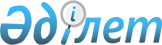 О внесении изменений в решение Кызылординского городского маслихата от 28 декабря 2022 года № 208-29/5 "О бюджете сельского округа Кызылжарма на 2023-2025 годы"
					
			С истёкшим сроком
			
			
		
					Решение Кызылординского городского маслихата от 22 декабря 2023 года № 96-12/5. Прекращено действие в связи с истечением срока
      Кызылординский городской маслихат РЕШИЛ:
      1. Внести в решение Кызылординского городcкого маслихата от 28 декабря 2022 года № 208-29/5 "О бюджете сельского округа Кызылжарма на 2023-2025 годы" следующие изменения и дополнения:
      пункт 1 указанного решения изложить в новой редакции:
      1. Утвердить бюджет сельского округа Кызылжарма на 2023-2025 годы согласно приложениям 1, 2, 3, в том числе на 2023 год в следующем объеме:
      1) доходы – 1 103 980,0 тысяч тенге, в том числе:
      налоговые поступления – 26 152,0 тысяч тенге;
      неналоговые поступления – 0;
      поступления трансфертов – 1 077 828,0 тысяч тенге;
      2) расходы – 1 104 780,0 тысяч тенге;
      3) чистое бюджетное кредитование – 0, в том числе:
      бюджетные кредиты – 0;
      погашение бюджетных кредитов – 0;
      4) сальдо по операциям с финансовыми активами – 0, в том числе:
      приобретение финансовых активов – 0;
      поступления от продажи финансовых активов государства – 0;
      5) дефицит (профицит) бюджета – -800,0 тысяч тенге;
      6) финансирование дефицита (использование профицита) бюджета – 800,0 тысяч тенге;
      поступление займов – 0;
      погашение займов – 0;
      используемые остатки бюджетных средств – 800,0 тысяч тенге.".
      Приложение 1 указанного решения изложить в новой редакции согласно приложению к настоящему решению.
      2. Настоящее решение вводится в действие с 1 января 2023 года . Бюджет сельского округа Кызылжарма на 2023 год
					© 2012. РГП на ПХВ «Институт законодательства и правовой информации Республики Казахстан» Министерства юстиции Республики Казахстан
				
      Председатель Кызылординского городского маслихата 

И. Куттыкожаев
Приложение 1 к решению
 Кызылординского городского маслихата
от 22 декабря 2023 года № 96-12/5Приложение 1 к решению
Кызылординского городского маслихата
от 28 декабря 2022 года № 207-29/5
Категория
Категория
Категория
Категория
Категория
Сумма, тысяч тенге
Класс
Класс
Класс
Класс
Сумма, тысяч тенге
Подкласс
Подкласс
Подкласс
Сумма, тысяч тенге
Наименование 
Наименование 
Сумма, тысяч тенге
1
2
3
4
4
5
1. Доходы
1. Доходы
1 103 980,0
1
Налоговые поступления
Налоговые поступления
26 152,0
01
Подоходный налог
Подоходный налог
 5 100,0
2
Индивидуальный подоходный налог
Индивидуальный подоходный налог
 5 100,0
04
Hалоги на собственность
Hалоги на собственность
21 034,0
1
Hалоги на имущество
Hалоги на имущество
1 120,0
3
Земельный налог
Земельный налог
1 079,0
4
Hалог на транспортные средства
Hалог на транспортные средства
18 835,0
05
Внутренние налоги на товары, работы и услуги
Внутренние налоги на товары, работы и услуги
18,0
3
Поступление за пользование земельными участками
Поступление за пользование земельными участками
18,0
4
Поступления трансфертов
Поступления трансфертов
1 077 828,0
02
Трансферты из вышестоящих органов государственного управления
Трансферты из вышестоящих органов государственного управления
1 077 828,0
3
Субвенция из районного (города областного значения) бюджета
Субвенция из районного (города областного значения) бюджета
120 521,0
Функциональная группа
Функциональная группа
Функциональная группа
Функциональная группа
Функциональная группа
Функциональная подгруппа
Функциональная подгруппа
Функциональная подгруппа
Функциональная подгруппа
Администратор бюджетных программ
Администратор бюджетных программ
Администратор бюджетных программ
Программа
Программа
Наименование
2. Расходы
1 104 780,0
01
Государственные услуги общего характера
1
Представительные, исполнительные и другие органы, выполняющие общие функции государственного управления
59 668,8
124
Аппарат акима города районного значения, села, поселка, сельского округа
59 668,8
001
Услуги по обеспечению деятельности акима города районного значения, села, поселка, сельского округа
57 500,8
022
Капитальные расходы государственного органа
2 168,0
05
Здравоохранение
62,0
9
Прочие услуги в области здравоохранения
62,0
124
Аппарат акима города районного значения, села, поселка, сельского округа
62,0
002
Организация в экстренных случаях доставки тяжелобольных людей до ближайшей организации здравоохранения, оказывающей врачебную помощь
62,0
06
Социальная помощь и социальное обеспечение
5 192,0
2
Социальная помощь
5 192,0
124
Аппарат акима города районного значения, села, поселка, сельского округа
5 192,0
003
Оказание социальной помощи нуждающимся гражданам на дому
5 192,0
07
Жилищно-коммунальное хозяйство
38 460,2
3
Благоустройство населенных пунктов
38 460,2
124
Аппарат акима города районного значения, села, поселка, сельского округа
38 460,2
008
Освещение улиц в населенных пунктах
28 237,0
009
Обеспечение санитарии населенных пунктов
2 097,0
011
Благоустройство и озеленение населенных пунктов
8 126,2
08
Культура, спорт, туризм и информационное пространство
42 400,0
1
Деятельность в области культуры
42 400,0
124
Аппарат акима города районного значения, села, поселка, сельского округа
42 250,0
006
Поддержка культурно-досуговой работы на местном уровне
42 250,0
2
Спорт
150,0
124
Аппарат акима города районного значения, села, поселка, сельского округа
150,0
028
Проведение физкультурно-оздоровительных и спортивных мероприятий на местном уровне
150,0
12
Транспорт и коммуникации
6 279,0
1
Автомобильный транспорт
6 279,0
124
Аппарат акима города районного значения, села, поселка, сельского округа
4 281,0
012
Строительство и реконструкция автомобильных дорог в городах районного значения, селах,поселках,сельских округах
2 577,0
013
Обеспечение функционирования автомобильных дорог в городах районного значения, селах, поселках, сельских округах
1 702,0
045
Капитальный и средний ремонт автомобильных дорог в городах районного значения, селах, поселках, сельских округов
2 ,0
13
Прочие
954 716,0
9
Прочие
954 716,0
124
Аппарат акима города районного значения, села, поселка, сельского округа
954 716,0
040
Реализация мероприятий для решения вопросов обустройства населенных пунктов в реализацию мер по содействию экономическому развитию регионов в рамках Государственной программы развития регионов до 2025 года
4 666,0
057
Реализация мероприятий по социальной и инженерной инфраструктуре в сельских населенных пунктах в рамках проекта "Ауыл-Ел бесігі"
547 059,7
058
Развитие социальной и инженерной инфраструктуры в сельских населенных пунктах в рамках проекта "Ауыл-Ел бесігі"
402 990,3
3. Чистое бюджетное кредитование
0,0
Бюджетные кредиты
0,0
5
Погашение бюджетных кредитов
0,0
01
Погашение бюджетных кредитов
0,0
1
Погашение бюджетных кредитов, выданных из государственного бюджета
0,0
4. Сальдо по операциям с финансовыми активами
0,0
Приобретение финансовых активов
0,0
6
Поступления от продажи финансовых активов государства
0,0
5. Дефицит (профицит) бюджета
-800,0
6. Финансирование дефицита (профицита) бюджета
800,0
7
Поступления займов
0,0
16
Погашение займов
0,0
8
Используемые остатки бюджетных средств
800,0
01
Остатки бюджетных средств
800,0
1
Свободные остатки бюджетных средств
800,0